Elder Norms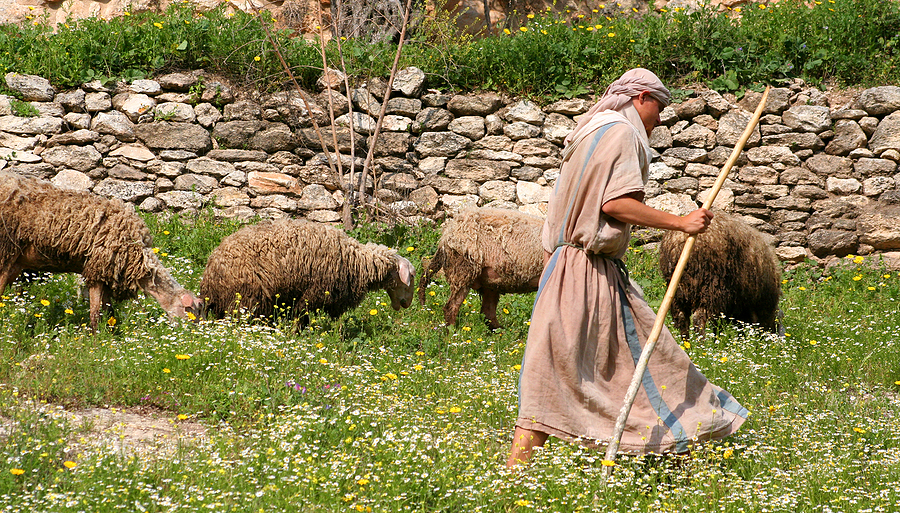 	“Group rules” or norms are “the way we do things in our group.”  Often, they are unconscious, rarely discussed, seldom decided deliberately, and often contradictory.  Different people come from different families and those families have different rules.  When people come together in a group, the different family rules may conflict.  Family rules often become more important than the Bible – even in strong Christian groups.  These norms are often elevated to God’s truth.  They are not just the “way we did things in our family,” but that is the way things “ought to be done.”	Think about this eldership.  How would you like to function as an eldership?  What does the Bible say?  What guidelines would you like to have to carry out the work given to you by the Holy Spirit in the Bible?●	THE FUNCTION OF ELDERS RULES	What is our understanding, as a group, about the work of elders?	What is the difference in the work of elders and deacons?	How do our meetings and time spent in elder work reflect that?●	SHEPHERDING RULESWhat are our rules for getting to know the sheep?	How do we care for the sheep?	How do we protect the sheep?	How do we guide the sheep into green pastures and still waters?How do we shepherd each other?  What is our plan to know each other, rejoice with each other, weep with each other, and care for each other?●	DEACON RULES	How much authority and responsibility are given to deacons?How does this eldership handle the accountability of deacons?  What happens when deacons don’t deak?How are deacons rewarded and encouraged for work well done?●	OVERSEEING RULES	How do we oversee, manage the congregation?Do we oversee the congregation as a group of elders or do individual elders manage specific areas of the work of this congregation?●	MINUTES RULES	Who keeps minutes of the meetings?	How do you share the approved minutes?What happens when you have a disagreement about what your discussion and decision was?●	LEADERSHIP	Who is the leader of our meetings?	Is it the same person each time?	Is the leadership rotated?  If so, how is leadership rotated and how often?●	QUORUM 	How many in the group must be present to make an “official” decision?●	DECISIONSHow does the group arrive at a group decision or a group solution to a problem?	Majority	Minority	The first to speak	The last to speak	The oldest	The youngest	Other●	ABSENCES	When a person is going to be absent, how does the group learn this?●	NUMBER SPEAKING	How many speak at a time in meetings?Does the group permit whispering and private conversations that the entire group cannot hear?●	REPRESENTATION	When I speak in a meeting, for whom am I speaking?	Myself	Myself and God	Myself and my family	Myself and a specified group	Myself and “a bunch of others”	Other●	DISAGREEMENT	Do we have a right to disagree with each other in our discussions?When we disagree with each other in group meetings, do we speak with one voice to the congregation?	Who finds out about our disagreements?●	CONFIDENTIALITY	To whom do I speak about what is discussed and what is done in our meetings?	Any and everyone	My wife	My wife and a few trusted friends	One or two trusted friends	No oneIf I speak to someone else about what goes on in our meetings, to whom do I expect that person to share the information?	Any and everyone	His or her spouse	His or her spouse and a few trusted friends	One or two trusted friends	No one	How do I get that agreement?●	CONFLICT	How do we handle conflict?	What is considered “arguing fair?”	What is considered “not arguing fair?”	With whom can I disagree?	With whom can I not disagree?	What topics cannot be discussed?●	FEELINGS – SADNESS, JOY, FEAR, ANGER	What feelings are acceptable to have and to express?	What feelings are unacceptable and are not to be discussed?●	WORKING WITH STAFFHow do you view staff?	Team members that can listen, learn, teach, contribute—trained professionals who 	participate in thinking and planning for the church.	Hired help that need to be supervised, watched, controlled—giving and 	withholding permission for requests.How is that reflected by when you meet with them and what you do when you meet with them?●	TRANSITION RULESWhat agreements do we have for smooth transitions when elders, deacons, and other leaders need to resign or move?●	APPRECIATION RULESWhat policies and practices do we have to express gratitude to people when they are serving well and to show appreciation when they resign?●	EMAIL, MESSAGE RULES	What communication will we be doing by email, message:  factual (meeting 	places, times), decisions, conflict?	Who will compose and send elder emails, messages?	Who will read elder emails, messages (wife, children)?	Who will have access to elder’s emails?●	OTHER RULES	What other rules does our group have?●	RULE VIOLATIONS	How do we deal with rule violations?	Ignore them	Learn from them●	CHANGE OF RULES	Have we ever changed our rules?	What was the occasion for the change and how was it done?	How often will we evaluate our rules?